GUÍA DE TRABAJO Nº1: UNIDAD 0CAMBIOS POLITICOS Y SOCIALES EN CHILE DURANTE EL SIGLO XXCHILE A COMIENZOS DEL SIGLO XXTras el triunfo de los Congresistas en la Guerra Civil de 1891 y durante las dos primeras décadas del siglo XX predominó en Chile el régimen de gobierno denominado parlamentarismo, también conocido como régimen Oligárquico.. Durante el parlamentarismo, el Congreso Nacional se constituyó en el eje de la vida política, lo que se expresó en el predominio que ejerció sobre el presidente y su gabinete.____________________________________________________________________________________________________________________________________________________________________________________________________________________________________________________________________________________________________________________________________________________________EL SISTEMA DE PARTIDOS POLÍTICOSEl mecanismo utilizado por la oligarquía chilena para mantenerse vigentes en la vida pública, fueron los partidos políticos. Estos, formaban alianzas temporales para modificar la composición del gabinete presidencial con el objetivo de incidir en las políticas del Poder Ejecutivo. En esta época, las organizaciones políticas se agruparon en torno a dos conglomerados: la Alianza Liberalque tenía como protagonista al Partido Radical y la Coalición Conservadora, que como principal actor al Partido Conservador. Los partidos Liberal, Liberal-Democrático y Nacional se aliaron alternativamente con la Alianza y la Coalición, mientras que el Partido Democrático participó solo de la Alianza. Este sistema de alianzas se daba en un contexto en el que un sector minoritario de la población nacional, además de concentrar el poder económico y social, controlaba el poder político.Alianza Liberal: ______________________________________________________________________________________________________________________________________________________________________________Coalición conservadora: ______________________________________________________________________________________________________________________________________________________________________________AUGE Y CAÍDA DE LA ECONOMÍA SALITRERAAl inicio del siglo XX, la economía chilena tenía una orientación mono exportadora y de “crecimiento hacia afuera”, es decir, se centraba en la venta de un solo producto al exterior y dependía de esas exportaciones. Su eje fundamental era la industria salitrera desarrollada en el Norte Grande. Entre 1880 y 1910, la exportación del salitre aumentó de manera constante. A pesar de que la mayor parte de la explotación de este nitrato estaba en manos de inversionistas extranjeros, el crecimiento de las ventas significó que las rentas ordinarias de la nación se triplicaran en el mismo período. El incremento de los ingresos obtenidos por el Estado se debió, fundamentalmente, al cobro de impuestos a las exportaciones del mineral, cuya participación en las entradas fiscales se elevó del 4,7 % al 51,3 % durante las tres décadas señaladas.El ingreso de cuantiosas sumas de dinero permitió al gobierno aplicar una política de expansión de servicios y obras públicas, lo que se reflejó en la extensión de la red ferroviaria, en el aumento de los establecimientos educacionales y en la ampliación de la administración estatal.  ¿Fue buena decisión de parte del gobierno mantener una industria mono exportadora? ¿Por qué?____________________________________________________________________________________________________________________________________________________________________________________________________________________________________________________________________________________________________________________________________________________________¿Qué hubieses hecho tu como presidente con las ganancias del salitre?____________________________________________________________________________________________________________________________________________________________________________________________________________________________________________________________________________________________________________________________________________________________¿Crees que hubo equidad en la distribución de las ganancias?____________________________________________________________________________________________________________________________________________________________________________________________________________________________________________________________________________________________________________________________________________________________SOCIEDAD DEL CENTENARIOLa sociedad chilena hacia 1910 muestra importantes transformaciones y desigualdades derivadas de los procesos económicos, políticos, sociales y culturales de la segunda mitad del siglo XIX. La industria salitrera fue un factor esencial en los cambios ocurridos en la sociedad, así como también el crecimiento del aparato del Estado, necesario para administrar la creciente economía. La sociedad adquirió un creciente carácter urbano y se estructuró en clases sociales: la oligarquía, la clase media y los grupos populares. Gracias a la explotación salitrera se formaron enormes fortunas privadas, la mayoría en manos de inversionistas ingleses, quienes se enlazaron con la aristocracia terrateniente y conformaron el grupo social que dominó la escena política, económica y social del país durante las últimas décadas del siglo XIX y las primeras del siglo XX. Santiago fue su lugar de residencia, ya que concentraba las funciones administrativas y la mayor parte de la actividad financiera del país.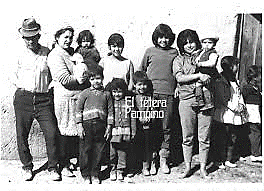 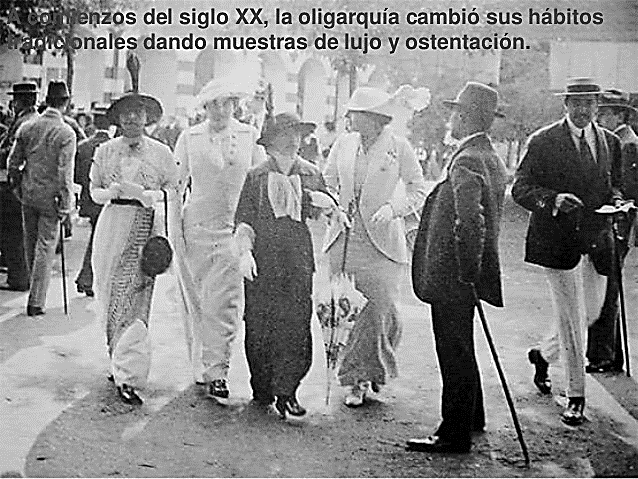 ¿Cuáles eran las diferencias que existían entre ambos grupos?_____________________________________________________________________________________________________________________________________________________________________________________________________________________________________________________________________Según lo que has aprendido, describe la vida de los grupos sociales durante el periodoOligarquía: _____________________________________________________________________________________________________________________________________________________________________Clase media: ___________________________________________________________________________________________________________________________________________________________________Sector popular: _________________________________________________________________________________________________________________________________________________________________DISTRIBUCIÒN DE LA POBLACIÒN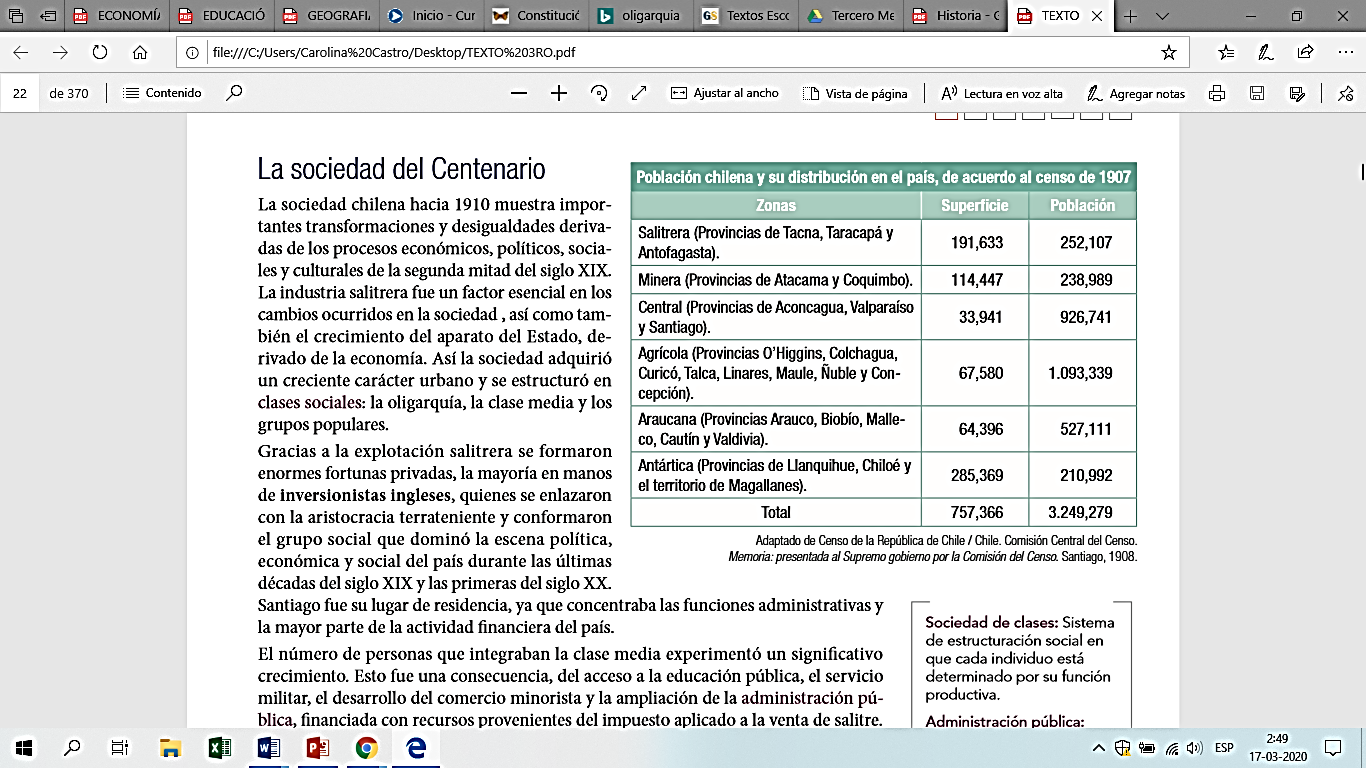 ¿Qué región concentra la mayor cantidad de población? ¿Cuál será el motivo?_____________________________________________________________________________________________________________________________________________________________________________________________________________________________________________________________________¿Por qué la región de la Araucanía concentra esa cantidad de población? _____________________________________________________________________________________________________________________________________________________________________________________________________________________________________________________________________El gobierno de Juan Luis Sanfuentes (1915-1920) Juan Luis Sanfuentes, miembro de la Coalición, alianza electoral liderada por los conservadores, asumió como presidente de la república en diciembre de 1915. En la primera mitad de su mandato se promulgó una serie de leyes de carácter social. A pesar de esto, se registró un progresivo aumento de huelgas, asociado a la persistencia de la “cuestión social” y al elevado número de cesantes que había dejado la crisis salitrera de los años 1914 y 1915.Tras el término de la Primera Guerra Mundial, la exportación de salitre cayó en 70 % respecto al año anterior, lo que significó que los ingresos estatales se redujeran a la mitad. El Estado chileno solicitó diversos préstamos con el fin de subvencionar a la industria salitrera y emitió grandes sumas de dinero con el objetivo de dinamizar la economía. Como consecuencia, se produjo una inflación de 22,2 % durante ese año y de 14,6 % en 1920.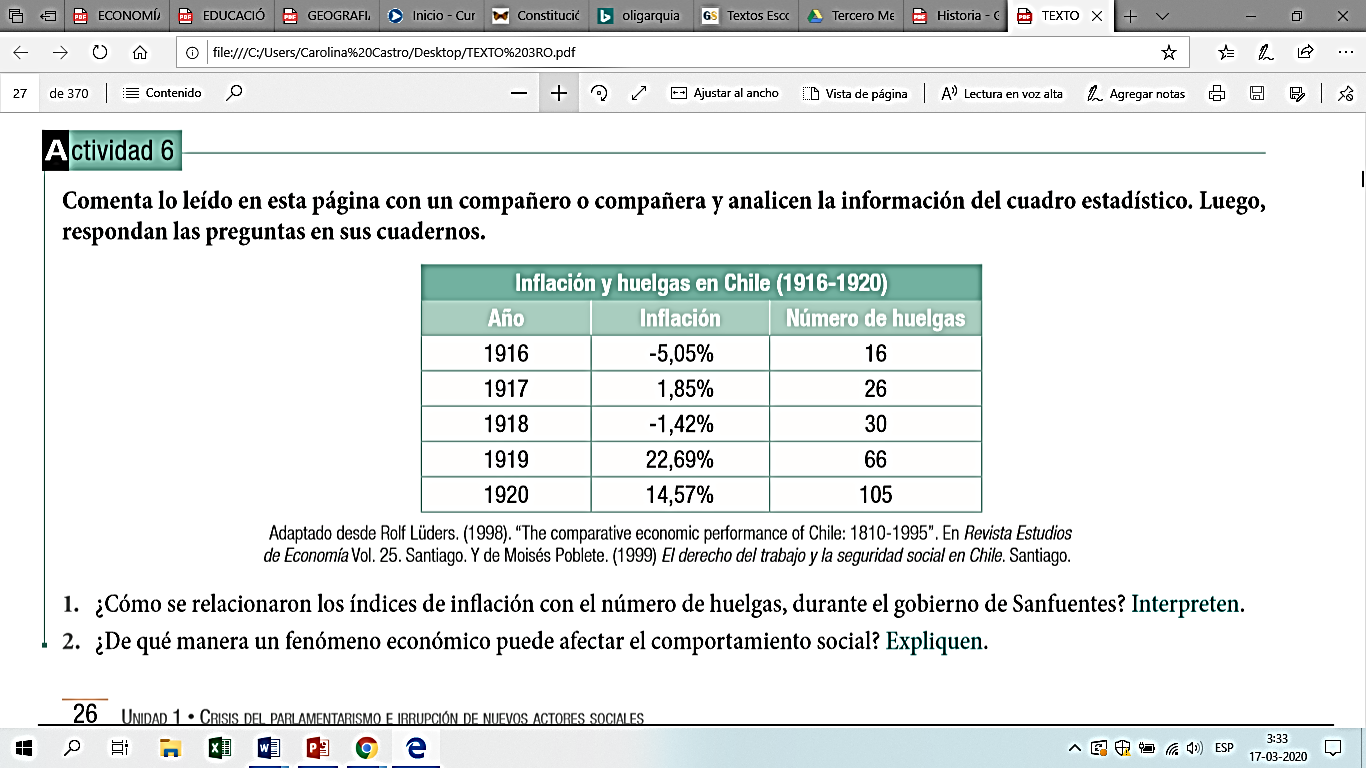 ¿Qué relación existe entre la inflación y el número de huelgas durante el periodo presidencial de San fuentes?_____________________________________________________________________________________________________________________________________________________________________________________________________________________________________________________________________¿De qué manera puede afectar un fenómeno económico en lo político y social?_____________________________________________________________________________________________________________________________________________________________________________________________________________________________________________________________________Elecciones de 1920 Diversos miembros de los partidos tradicionales incluyeron demandas de los sectores postergados en sus discursos y promesas electorales. Entre aquellos políticos destacó Arturo Alessandri Palma quien incorporó en sus propuestas algunas demandas de los sectores medios y obreros, recorriendo diversas ciudades y oficinas salitreras, donde dio a conocer su mensaje. Demostró una gran capacidad oratoria, a la que agregaba un fuerte componente emotivo y diversas consignas anti oligárquicas. Producto de este fervor fue apodado el “León de Tarapacá”. Su estrategia le permitió convertirse en senador y posteriormente ser considerado por la Alianza Liberal como candidato para las elecciones presidenciales de 1920.Gobierno de A. AlessandriLas promesas de A. Alessandri encontraron diversos obstáculos, ya que la oposición, contaba con mayoría parlamentaria, lo que le permitió obstruir las propuestas del gobierno. La economía del país, mostró evidentes signos de inestabilidad, debido a la crisis provocada por el fin de la Primera Guerra Mundial. El precio del salitre comenzó a descender y el negocio perdía su rentabilidad, por lo que diversos yacimientos fueron abandonados y miles de cesantes arribaron a las ciudades. Por otra parte, los préstamos internacionales solicitados por el Estado no eran suficientes para cubrir los gastos de la administración, por lo que los sueldos de numerosos funcionarios públicos quedaron impagos.Las dificultades económicas provocaron un creciente malestar dentro del ejército, por lo que Alessandri decidió aumentar su capacidad de maniobra mediante un progresivo acercamiento al ejército, situación que definió el futuro de su gobierno. A partir de 1924, los militares deliberaron en política: presionaron al Parlamento para aprobar leyes sociales, obligaron al presidente a dejar su cargo y formaron una Junta de Gobierno. En enero de 1925, un grupo de oficiales declaró su lealtad a Alessandri y exigió su retorno.¿Sabes que es una fuente histórica?Las fuentes históricas constituyen la materia prima de la historia. Comprenden todos los documentos, testimonios u objetos que nos transmiten una información significativa referente a los hechos que han tenido lugar especialmente en el pasado. A continuación, te presentamos estrategias para que puedas analizar los documentos que te contaran lo ocurrido en primera persona o a través de un documento, elaborado por expertos en la historia nacional o internacional tras realizar un análisis objetivo de los sucesos.Clasificación Fuentes primariasSon las que se han elaborado prácticamente al mismo tiempo que los acontecimientos que queremos conocer. Llegan a nosotros sin ser transformadas por ninguna persona; es decir, tal y como fueron hechas en su momento, sin ser sometidas a ninguna modificación posterior.  Fuentes secundariasSe denominan también historiográficas. Son las que se elaboran a partir de las FUENTES PRIMARIAS, tales como los libros, artículos, etc. Y que explican los acontecimientos históricos. Tipos de fuentes       Oral: Discursos (escritos o grabados)      Iconográfica: imágenes, obras, fotografías o videos.       Escrita: libros, archivos, documentos, diario, etc. Como organizar la informaciónPara que sea más fácil comprender y analizar estos textos, te presentamos la siguiente tabla que permitirá que organices de mejor manera la información y puedas obtener mejores conclusiones. Documento 1“La actitud de los militares […] era, francamente, revolucionaria. Procedía arrestarlos […]; pero ¿con qué fuerza se podían ejecutar aquellas resoluciones? La actitud de los militares que ante mí se presentaron el 5 de septiembre ofreciéndome su leal adhesión y su formal promesa de dar por terminada esta deplorable incidencia una vez que el Congreso despachase las leyes que en esa oportunidad enumeraron me hacía abrigar la esperanza de que, accediendo a lo que pedían, sería posible evitar los males mayores aún que en ese momento amenazaban al país. […] Ofrecía además esa manera de proceder la ventaja de que se despacharían una serie de leyes de positiva utilidad y por las cuales mi Administración venía luchando”. Arturo Alessandri Palma. (1967). Recuerdos de Gobierno, Arturo Alessandri Palma, Administración 1920-1925, Tomo I. SantiagoDocumento 2“Nuestro régimen gubernamental se había hecho imposible día a día. Todos los regímenes de Gobierno están basados sobre el equilibrio de los Poderes Ejecutivo y Legislativo. Entre nosotros se había subvertido los valores, y el Poder Ejecutivo se había convertido en un esclavo de la tiranía irresponsable y colectiva del Congreso […]. Es necesario modificar nuestro régimen de Gobierno; establecer un Ejecutivo que rija los destinos del país bajo su responsabilidad, y un Congreso que legisle y fiscalice, pero que no se inmiscuya en los actos de la administración, porque esto trae como consecuencia el trastorno y equivale a socavar por sus cimientos las bases de la República”. Arturo Alessandri Palma, desde los balcones de La Moneda. (20 de marzo de 1925). Santiago.____________________________________________________________________________________________________________________________________________________________________________________________________________________________________________________________________________________________________________________________________________________________________________________________________________________________________________________________________________________________________________________________________________________________________________________________________________________________________________________________________________________________________________________________________________________________________________________________________________________________________________________________________________________________________________________________________________________________________________________________________________________________________________________________________________________________________________________________________________________________________________________________________________________________________________________________________________________________________________________________________________________________________________________________________________________________________________________________________________________________________________________________________________________________________________________________________________________________________________________________________________________________________________________________________________________________________________________________________________Nombre:Curso:4to FechaPuntaje EvaluaciónPuntaje Evaluación70Puntaje de corte (60%):Puntaje de corte (60%):404040Puntaje obtenido:Puntaje obtenido:Calificación:Calificación:INSTRUCCIONES:Lee atentamente las instrucciones de cada pregunta antes de contestar.La guía entregada, deberá ser enviada al correo de la profesora carolina.castro@elar.cl durante el trascurso de la semana. La guía corresponde a la primera de dos guías que conforman la primera evaluación del semestre.Objetivos y/o habilidades a evaluar: Comprender y analizar los cambios políticos y sociales que se desarrollaron en Chile durante el siglo XX, mediante análisis de fuentes. Nombre Año aprobación DescripciónTITULO/AUTOR¿Cuál es el título del libro? ¿Quién lo escribió?CLASIFICACION DE LA FUENTE¿Es una fuente primaria o secundaria?TIPO DE FUENTE¿Es una fuente oral, iconográfica o escrita?CONTEXTO HISTORICO ¿Qué pasaba durante ese periodo?INTERPRETACIÓN¿Qué entendí del texto? ¿Qué conclusiones pude obtener?TITULO/AUTORCLASIFICACION DE LA FUENTETIPO DE FUENTECONTEXTO HISTORICO INTERPRETACIÓNTITULO/AUTORCLASIFICACION DE LA FUENTETIPO DE FUENTECONTEXTO HISTORICO INTERPRETACIÓN